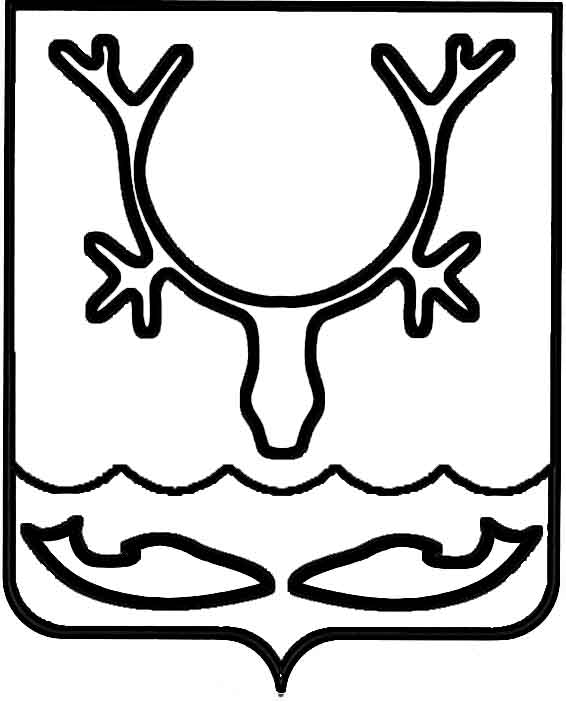 Администрация муниципального образования
"Городской округ "Город Нарьян-Мар"РАСПОРЯЖЕНИЕО внесении изменения в распоряжение Администрации муниципального образования "Городской округ "Город Нарьян-Мар"                от 29.12.2022 № 754-рВ соответствии с постановлением Администрации МО "Городской округ "Город Нарьян-Мар" от 10.07.2018 № 453 "Об утверждении порядка разработки, реализации 
и оценки эффективности муниципальных программ муниципального образования "Городской округ "Город Нарьян-Мар", на основании постановления Администрации муниципального образования "Городской округ "Город Нарьян-Мар" 
от 29.03.2023 № 466 "О внесении изменений в постановление Администрации МО "Городской округ "Город Нарьян-Мар" от 31.08.2018 № 584 "Об утверждении муниципальной программы муниципального образования "Городской округ "Город Нарьян-Мар" "Развитие предпринимательства в муниципальном образовании "Городской округ "Город Нарьян-Мар":Внести в распоряжение Администрации муниципального образования "Городской округ "Город Нарьян-Мар" от 29.12.2022 № 754-р "Об утверждении плана реализации муниципальной программы муниципального образования "Городской округ "Город Нарьян-Мар" "Развитие предпринимательства в муниципальном образовании "Городской округ "Город Нарьян-Мар" на 2023 год" изменение, изложив Приложение в новой редакции (Приложение).Настоящее распоряжение вступает в силу со дня его подписания.Приложениек распоряжению Администрации муниципального образования"Городской округ "Город Нарьян-Мар"от 03.04.2023 № 177-р"Приложениек распоряжению Администрации муниципального образования"Городской округ "Город Нарьян-Мар"от 29.12.2022 № 754-рПланреализации муниципальной программы муниципального образования "Городской округ "Город Нарьян-Мар""Развитие предпринимательства в муниципальном образовании "Городской округ "Город Нарьян-Мар"на 2023 годОтветственный исполнитель: управление экономического и инвестиционного развития Администрации МО "Городской округ "Город Нарьян-Мар" Примечание:-	ОИПиП УЭиИР – отдел инвестиционной политики и предпринимательства управления экономического и инвестиционного развития Администрации МО "Городской округ "Город Нарьян-Мар";-	УМИиЗО – управление муниципального имущества и земельных отношений Администрации МО "Городской округ "Город Нарьян-Мар".03.04.2023№177-рГлава города Нарьян-Мара О.О. Белак№ п/пНаименование подпрограммы, мероприятий Ответственный исполнитель 
(ФИО, должность)Планируемый срок проведения торгов (в случае необходимости) Срок начала реализации мероприятия Срок начала реализации мероприятия Срок окончания реализации мероприятияОжидаемый результатФинансирование 2023 года, тыс. руб.123455678Подпрограмма 1 "Развитие предпринимательства и торговли в муниципальном образовании "Городской округ "Город Нарьян-Мар"Подпрограмма 1 "Развитие предпринимательства и торговли в муниципальном образовании "Городской округ "Город Нарьян-Мар"Подпрограмма 1 "Развитие предпринимательства и торговли в муниципальном образовании "Городской округ "Город Нарьян-Мар"Подпрограмма 1 "Развитие предпринимательства и торговли в муниципальном образовании "Городской округ "Город Нарьян-Мар"Подпрограмма 1 "Развитие предпринимательства и торговли в муниципальном образовании "Городской округ "Город Нарьян-Мар"Подпрограмма 1 "Развитие предпринимательства и торговли в муниципальном образовании "Городской округ "Город Нарьян-Мар"Подпрограмма 1 "Развитие предпринимательства и торговли в муниципальном образовании "Городской округ "Город Нарьян-Мар"Подпрограмма 1 "Развитие предпринимательства и торговли в муниципальном образовании "Городской округ "Город Нарьян-Мар"Подпрограмма 1 "Развитие предпринимательства и торговли в муниципальном образовании "Городской округ "Город Нарьян-Мар"1.1. Основное мероприятие: Реализация мероприятий по поддержке и развитию малого и среднего предпринимательства1.1. Основное мероприятие: Реализация мероприятий по поддержке и развитию малого и среднего предпринимательства1.1. Основное мероприятие: Реализация мероприятий по поддержке и развитию малого и среднего предпринимательства1.1. Основное мероприятие: Реализация мероприятий по поддержке и развитию малого и среднего предпринимательства1.1. Основное мероприятие: Реализация мероприятий по поддержке и развитию малого и среднего предпринимательства1.1. Основное мероприятие: Реализация мероприятий по поддержке и развитию малого и среднего предпринимательства1.1. Основное мероприятие: Реализация мероприятий по поддержке и развитию малого и среднего предпринимательства1.1. Основное мероприятие: Реализация мероприятий по поддержке и развитию малого и среднего предпринимательства1.1. Основное мероприятие: Реализация мероприятий по поддержке и развитию малого и среднего предпринимательства1.1.1. Предоставление грантов в форме субсидий начинающим субъектам малого и среднего предпринимательства1.1.1. Предоставление грантов в форме субсидий начинающим субъектам малого и среднего предпринимательства1.1.1. Предоставление грантов в форме субсидий начинающим субъектам малого и среднего предпринимательства1.1.1. Предоставление грантов в форме субсидий начинающим субъектам малого и среднего предпринимательства1.1.1. Предоставление грантов в форме субсидий начинающим субъектам малого и среднего предпринимательства1.1.1. Предоставление грантов в форме субсидий начинающим субъектам малого и среднего предпринимательства1.1.1. Предоставление грантов в форме субсидий начинающим субъектам малого и среднего предпринимательства1.1.1. Предоставление грантов в форме субсидий начинающим субъектам малого и среднего предпринимательства1.1.1. Предоставление грантов в форме субсидий начинающим субъектам малого и среднего предпринимательства1Предоставление грантов начинающим предпринимателям на создание собственного бизнесаОИПиП УЭиИРне проводятся3 квартал3 квартал3 кварталОсуществление финансовой поддержки субъектов М и СП, 
увеличение количества субъектов М и СП1 500,000001.1.2. Предоставление субсидий субъектам малого и среднего предпринимательства1.1.2. Предоставление субсидий субъектам малого и среднего предпринимательства1.1.2. Предоставление субсидий субъектам малого и среднего предпринимательства1.1.2. Предоставление субсидий субъектам малого и среднего предпринимательства1.1.2. Предоставление субсидий субъектам малого и среднего предпринимательства1.1.2. Предоставление субсидий субъектам малого и среднего предпринимательства1.1.2. Предоставление субсидий субъектам малого и среднего предпринимательства1.1.2. Предоставление субсидий субъектам малого и среднего предпринимательства1.1.2. Предоставление субсидий субъектам малого и среднего предпринимательства2Субсидия на возмещение части затрат 
за аренду нежилых зданий и помещенийОИПиП УЭиИРне проводятсяфевральавгуставгустОсуществление финансовой поддержки субъектов М и СП182,490001.1.3. Предоставление субсидий субъектам малого и среднего предпринимательства на возмещение части затрат на приобретение и доставку имущества1.1.3. Предоставление субсидий субъектам малого и среднего предпринимательства на возмещение части затрат на приобретение и доставку имущества1.1.3. Предоставление субсидий субъектам малого и среднего предпринимательства на возмещение части затрат на приобретение и доставку имущества1.1.3. Предоставление субсидий субъектам малого и среднего предпринимательства на возмещение части затрат на приобретение и доставку имущества1.1.3. Предоставление субсидий субъектам малого и среднего предпринимательства на возмещение части затрат на приобретение и доставку имущества1.1.3. Предоставление субсидий субъектам малого и среднего предпринимательства на возмещение части затрат на приобретение и доставку имущества1.1.3. Предоставление субсидий субъектам малого и среднего предпринимательства на возмещение части затрат на приобретение и доставку имущества1.1.3. Предоставление субсидий субъектам малого и среднего предпринимательства на возмещение части затрат на приобретение и доставку имущества1.1.3. Предоставление субсидий субъектам малого и среднего предпринимательства на возмещение части затрат на приобретение и доставку имущества3Субсидия на возмещение части затрат 
на приобретение и доставку имуществаОИПиП УЭиИРне проводятсяиюльдекабрьдекабрьОсуществление финансовой поддержки субъектов М и СП, 
увеличение количества субъектов М и СП1 000,000001.1.4. Предоставление субсидий субъектам малого и среднего предпринимательства на возмещение части затрат на аренду нежилых зданий и помещений1.1.4. Предоставление субсидий субъектам малого и среднего предпринимательства на возмещение части затрат на аренду нежилых зданий и помещений1.1.4. Предоставление субсидий субъектам малого и среднего предпринимательства на возмещение части затрат на аренду нежилых зданий и помещений1.1.4. Предоставление субсидий субъектам малого и среднего предпринимательства на возмещение части затрат на аренду нежилых зданий и помещений1.1.4. Предоставление субсидий субъектам малого и среднего предпринимательства на возмещение части затрат на аренду нежилых зданий и помещений1.1.4. Предоставление субсидий субъектам малого и среднего предпринимательства на возмещение части затрат на аренду нежилых зданий и помещений1.1.4. Предоставление субсидий субъектам малого и среднего предпринимательства на возмещение части затрат на аренду нежилых зданий и помещений1.1.4. Предоставление субсидий субъектам малого и среднего предпринимательства на возмещение части затрат на аренду нежилых зданий и помещений1.1.4. Предоставление субсидий субъектам малого и среднего предпринимательства на возмещение части затрат на аренду нежилых зданий и помещений4Субсидия на возмещение части затрат на аренду нежилых зданий и помещенийОИПиП УЭиИРне проводятсяфевральоктябрьоктябрьОсуществление финансовой поддержки субъектов М и СП, 
увеличение количества субъектов М и СП751,910001.1.5. Предоставление субсидий субъектам малого и среднего предпринимательства на возмещение части затрат на приобретение и доставку расходных материалов1.1.5. Предоставление субсидий субъектам малого и среднего предпринимательства на возмещение части затрат на приобретение и доставку расходных материалов1.1.5. Предоставление субсидий субъектам малого и среднего предпринимательства на возмещение части затрат на приобретение и доставку расходных материалов1.1.5. Предоставление субсидий субъектам малого и среднего предпринимательства на возмещение части затрат на приобретение и доставку расходных материалов1.1.5. Предоставление субсидий субъектам малого и среднего предпринимательства на возмещение части затрат на приобретение и доставку расходных материалов1.1.5. Предоставление субсидий субъектам малого и среднего предпринимательства на возмещение части затрат на приобретение и доставку расходных материалов1.1.5. Предоставление субсидий субъектам малого и среднего предпринимательства на возмещение части затрат на приобретение и доставку расходных материалов1.1.5. Предоставление субсидий субъектам малого и среднего предпринимательства на возмещение части затрат на приобретение и доставку расходных материалов1.1.5. Предоставление субсидий субъектам малого и среднего предпринимательства на возмещение части затрат на приобретение и доставку расходных материалов5Субсидия на возмещение части затрат 
на приобретение и доставку расходных материаловОИПиП УЭиИРне проводятсяиюльдекабрьдекабрьОсуществление финансовой поддержки субъектов М и СП, 
увеличение количества субъектов М и СП40,000001.1.6. Предоставление субсидий субъектам малого и среднего предпринимательства на возмещение части затрат на подготовку, переподготовку и повышение квалификации кадров1.1.6. Предоставление субсидий субъектам малого и среднего предпринимательства на возмещение части затрат на подготовку, переподготовку и повышение квалификации кадров1.1.6. Предоставление субсидий субъектам малого и среднего предпринимательства на возмещение части затрат на подготовку, переподготовку и повышение квалификации кадров1.1.6. Предоставление субсидий субъектам малого и среднего предпринимательства на возмещение части затрат на подготовку, переподготовку и повышение квалификации кадров1.1.6. Предоставление субсидий субъектам малого и среднего предпринимательства на возмещение части затрат на подготовку, переподготовку и повышение квалификации кадров1.1.6. Предоставление субсидий субъектам малого и среднего предпринимательства на возмещение части затрат на подготовку, переподготовку и повышение квалификации кадров1.1.6. Предоставление субсидий субъектам малого и среднего предпринимательства на возмещение части затрат на подготовку, переподготовку и повышение квалификации кадров1.1.6. Предоставление субсидий субъектам малого и среднего предпринимательства на возмещение части затрат на подготовку, переподготовку и повышение квалификации кадров1.1.6. Предоставление субсидий субъектам малого и среднего предпринимательства на возмещение части затрат на подготовку, переподготовку и повышение квалификации кадров6Субсидия на возмещение части затрат 
на подготовку, переподготовку 
и повышение квалификации кадровОИПиП УЭиИРне проводятсямартдекабрьдекабрьОсуществление финансовой поддержки субъектов М и СП, 
увеличение количества субъектов М и СП,повышение квалификации предпринимателей 
в различных сферах предпринимательской деятельности250,000001.1.7. Имущественная поддержка субъектов малого и среднего предпринимательства1.1.7. Имущественная поддержка субъектов малого и среднего предпринимательства1.1.7. Имущественная поддержка субъектов малого и среднего предпринимательства1.1.7. Имущественная поддержка субъектов малого и среднего предпринимательства1.1.7. Имущественная поддержка субъектов малого и среднего предпринимательства1.1.7. Имущественная поддержка субъектов малого и среднего предпринимательства1.1.7. Имущественная поддержка субъектов малого и среднего предпринимательства1.1.7. Имущественная поддержка субъектов малого и среднего предпринимательства1.1.7. Имущественная поддержка субъектов малого и среднего предпринимательства7Обеспечение субъектам малого и среднего предпринимательства доступа 
к неиспользуемому муниципальному имуществуОИПиП УЭиИР,
УМИиЗОне проводятсяпо мере формирования реестрапо мере формирования реестрапо мере формирования реестраОбеспечение субъектов малого и среднего предпринимательства нежилыми помещениямибез финансирования1.2. Основное мероприятие: Реализация мероприятий по поддержке и развитию предприятий торговли1.2. Основное мероприятие: Реализация мероприятий по поддержке и развитию предприятий торговли1.2. Основное мероприятие: Реализация мероприятий по поддержке и развитию предприятий торговли1.2. Основное мероприятие: Реализация мероприятий по поддержке и развитию предприятий торговли1.2. Основное мероприятие: Реализация мероприятий по поддержке и развитию предприятий торговли1.2. Основное мероприятие: Реализация мероприятий по поддержке и развитию предприятий торговли1.2. Основное мероприятие: Реализация мероприятий по поддержке и развитию предприятий торговли1.2. Основное мероприятие: Реализация мероприятий по поддержке и развитию предприятий торговли1.2. Основное мероприятие: Реализация мероприятий по поддержке и развитию предприятий торговли1.2.1. Развитие торговли 1.2.1. Развитие торговли 1.2.1. Развитие торговли 1.2.1. Развитие торговли 1.2.1. Развитие торговли 1.2.1. Развитие торговли 1.2.1. Развитие торговли 1.2.1. Развитие торговли 1.2.1. Развитие торговли 8Организация сезонной торговли и летних кафеОИПиП УЭиИРне проводятся1 мая1 октября1 октябряПривлечение субъектов предпринимательства 
к оказанию услуг сезонной торговли.Развитие дополнительных услуг торговли, общественного питания 
и организации досуга детей 
на территории городабез финансирования9Разработка, утверждение и корректировка схем размещения нестационарных торговых объектовОИПиП УЭиИР,
УМИиЗОне проводятсяпо мере необходимости по мере необходимости по мере необходимости Обеспечение населения объектами торговли (нестационарными торговыми объектами)без финансированияПодпрограмма 2 "Популяризация предпринимательской деятельности в муниципальном образовании "Городской округ "Город Нарьян-Мар"Подпрограмма 2 "Популяризация предпринимательской деятельности в муниципальном образовании "Городской округ "Город Нарьян-Мар"Подпрограмма 2 "Популяризация предпринимательской деятельности в муниципальном образовании "Городской округ "Город Нарьян-Мар"Подпрограмма 2 "Популяризация предпринимательской деятельности в муниципальном образовании "Городской округ "Город Нарьян-Мар"Подпрограмма 2 "Популяризация предпринимательской деятельности в муниципальном образовании "Городской округ "Город Нарьян-Мар"Подпрограмма 2 "Популяризация предпринимательской деятельности в муниципальном образовании "Городской округ "Город Нарьян-Мар"Подпрограмма 2 "Популяризация предпринимательской деятельности в муниципальном образовании "Городской округ "Город Нарьян-Мар"Подпрограмма 2 "Популяризация предпринимательской деятельности в муниципальном образовании "Городской округ "Город Нарьян-Мар"Подпрограмма 2 "Популяризация предпринимательской деятельности в муниципальном образовании "Городской округ "Город Нарьян-Мар"2.1. Основное мероприятие: Формирование благоприятной среды для развития малого и среднего предпринимательства в МО "Городской округ "Город Нарьян-Мар"2.1. Основное мероприятие: Формирование благоприятной среды для развития малого и среднего предпринимательства в МО "Городской округ "Город Нарьян-Мар"2.1. Основное мероприятие: Формирование благоприятной среды для развития малого и среднего предпринимательства в МО "Городской округ "Город Нарьян-Мар"2.1. Основное мероприятие: Формирование благоприятной среды для развития малого и среднего предпринимательства в МО "Городской округ "Город Нарьян-Мар"2.1. Основное мероприятие: Формирование благоприятной среды для развития малого и среднего предпринимательства в МО "Городской округ "Город Нарьян-Мар"2.1. Основное мероприятие: Формирование благоприятной среды для развития малого и среднего предпринимательства в МО "Городской округ "Город Нарьян-Мар"2.1. Основное мероприятие: Формирование благоприятной среды для развития малого и среднего предпринимательства в МО "Городской округ "Город Нарьян-Мар"2.1. Основное мероприятие: Формирование благоприятной среды для развития малого и среднего предпринимательства в МО "Городской округ "Город Нарьян-Мар"2.1. Основное мероприятие: Формирование благоприятной среды для развития малого и среднего предпринимательства в МО "Городской округ "Город Нарьян-Мар"2.1.1. Консультационная, организационная поддержка развития малого и среднего предпринимательства2.1.1. Консультационная, организационная поддержка развития малого и среднего предпринимательства2.1.1. Консультационная, организационная поддержка развития малого и среднего предпринимательства2.1.1. Консультационная, организационная поддержка развития малого и среднего предпринимательства2.1.1. Консультационная, организационная поддержка развития малого и среднего предпринимательства2.1.1. Консультационная, организационная поддержка развития малого и среднего предпринимательства2.1.1. Консультационная, организационная поддержка развития малого и среднего предпринимательства2.1.1. Консультационная, организационная поддержка развития малого и среднего предпринимательства2.1.1. Консультационная, организационная поддержка развития малого и среднего предпринимательства10Консультирование по вопросам, касающимся деятельности субъектов малого и среднего предпринимательстваОИПиП УЭиИРне проводятсяв течение года по мере обращения субъектов М и СПв течение года по мере обращения субъектов М и СПв течение года по мере обращения субъектов М и СПИнформирование 
о механизмах муниципальной поддержки в рамках программы, увеличение активности субъектов 
М и СП, решение иных проблем по предпринимательской деятельностибез финансирования11Организация заседаний членов Координационного совета 
при Администрации МО "Городской округ "Город Нарьян-Мар" по поддержке субъектов малого и среднего предпринимательстваОИПиП УЭиИРне проводятсяне менее 1 раз в годне менее 1 раз в годне менее 1 раз в годИнформирование 
о механизмах муниципальной поддержки в рамках программы, увеличение активности субъектов 
М и СП, решение иных проблем по предпринимательской деятельностибез финансирования12Формирование и ведение реестра субъектов малого и среднего предпринимательства – получателей муниципальной поддержкиОИПиП УЭиИРне проводятсяпо мере проведения заседания комиссии по отбору субъектов М и СП для предоставления субсидий по мере проведения заседания комиссии по отбору субъектов М и СП для предоставления субсидий по мере проведения заседания комиссии по отбору субъектов М и СП для предоставления субсидий Размещение сведений 
о получателях поддержки 
в соответствии 
с законодательствомбез финансирования13Предоставление субъектам малого 
и среднего предпринимательства возможности пользования информационно-правовыми системами "Консультант Плюс", "Гарант"ОИПиП УЭиИРне проводятсяв течение года по мере обращенияв течение года по мере обращенияв течение года по мере обращенияУвеличение численности субъектов предпринимательствабез финансирования2.1.2. Информационная поддержка развития малого и среднего предпринимательства2.1.2. Информационная поддержка развития малого и среднего предпринимательства2.1.2. Информационная поддержка развития малого и среднего предпринимательства2.1.2. Информационная поддержка развития малого и среднего предпринимательства2.1.2. Информационная поддержка развития малого и среднего предпринимательства2.1.2. Информационная поддержка развития малого и среднего предпринимательства2.1.2. Информационная поддержка развития малого и среднего предпринимательства2.1.2. Информационная поддержка развития малого и среднего предпринимательства2.1.2. Информационная поддержка развития малого и среднего предпринимательства14Размещение в средствах массовой информации публикаций, рекламно-информационных материалов о проблемах, достижениях и перспективах развития малого и среднего предпринимательстваОИПиП УЭиИР,
МКУ "УГХ 
г. Нарьян-Мара"майв течение годапо мере необходимостив течение годапо мере необходимостив течение годапо мере необходимостиИнформирование 
о проводимой работе, формирование благоприятного общественного мнения 
о предпринимательстве34,9000015Размещение на официальном сайте рекламно-информационных материалов 
о проблемах, достижениях и перспективах развития малого и среднего предпринимательстваОИПиП УЭиИРне проводятсяежеквартальноежеквартальноежеквартальноИнформирование 
о проводимой работе, формирование благоприятного общественного мнения 
о предпринимательствебез финансирования2.2. Повышение привлекательности предпринимательской деятельности2.2. Повышение привлекательности предпринимательской деятельности2.2. Повышение привлекательности предпринимательской деятельности2.2. Повышение привлекательности предпринимательской деятельности2.2. Повышение привлекательности предпринимательской деятельности2.2. Повышение привлекательности предпринимательской деятельности2.2. Повышение привлекательности предпринимательской деятельности2.2. Повышение привлекательности предпринимательской деятельности2.2. Повышение привлекательности предпринимательской деятельности2.2.1. Предоставление гранта в форме субсидии победителям конкурса профессионального мастерства2.2.1. Предоставление гранта в форме субсидии победителям конкурса профессионального мастерства2.2.1. Предоставление гранта в форме субсидии победителям конкурса профессионального мастерства2.2.1. Предоставление гранта в форме субсидии победителям конкурса профессионального мастерства2.2.1. Предоставление гранта в форме субсидии победителям конкурса профессионального мастерства2.2.1. Предоставление гранта в форме субсидии победителям конкурса профессионального мастерства2.2.1. Предоставление гранта в форме субсидии победителям конкурса профессионального мастерства2.2.1. Предоставление гранта в форме субсидии победителям конкурса профессионального мастерства2.2.1. Предоставление гранта в форме субсидии победителям конкурса профессионального мастерства16Проведение конкурса профессионального мастерстваОИПиП УЭиИРне проводятсясентябрьдекабрьдекабрьФормирование благоприятного общественного мнения 
о предпринимательстве230,000002.2.3. Предоставление гранта в форме субсидии победителям конкурса на лучшее новогоднее оформление2.2.3. Предоставление гранта в форме субсидии победителям конкурса на лучшее новогоднее оформление2.2.3. Предоставление гранта в форме субсидии победителям конкурса на лучшее новогоднее оформление2.2.3. Предоставление гранта в форме субсидии победителям конкурса на лучшее новогоднее оформление2.2.3. Предоставление гранта в форме субсидии победителям конкурса на лучшее новогоднее оформление2.2.3. Предоставление гранта в форме субсидии победителям конкурса на лучшее новогоднее оформление2.2.3. Предоставление гранта в форме субсидии победителям конкурса на лучшее новогоднее оформление2.2.3. Предоставление гранта в форме субсидии победителям конкурса на лучшее новогоднее оформление2.2.3. Предоставление гранта в форме субсидии победителям конкурса на лучшее новогоднее оформление17Проведение конкурса на лучшее новогоднее оформление:- конкурс 2022 годаОИПиП УЭиИРне проводятсядекабрь 2022 г.декабрь 2022 г.январь2023 г.Формирование благоприятного общественного мнения 
о предпринимательстве100,000017- конкурс 2023 годаОИПиП УЭиИРне проводятсядекабрь 2023 г.декабрь 2023 г.январь2024 г.Формирование благоприятного общественного мнения 
о предпринимательстве0,000002.2.3. Предоставление гранта в форме субсидии победителям конкурса "Лучший предприниматель года"2.2.3. Предоставление гранта в форме субсидии победителям конкурса "Лучший предприниматель года"2.2.3. Предоставление гранта в форме субсидии победителям конкурса "Лучший предприниматель года"2.2.3. Предоставление гранта в форме субсидии победителям конкурса "Лучший предприниматель года"2.2.3. Предоставление гранта в форме субсидии победителям конкурса "Лучший предприниматель года"2.2.3. Предоставление гранта в форме субсидии победителям конкурса "Лучший предприниматель года"2.2.3. Предоставление гранта в форме субсидии победителям конкурса "Лучший предприниматель года"2.2.3. Предоставление гранта в форме субсидии победителям конкурса "Лучший предприниматель года"2.2.3. Предоставление гранта в форме субсидии победителям конкурса "Лучший предприниматель года"18Проведение конкурса "Лучший предприниматель года"ОИПиП УЭиИРне проводятсяапрельапрельмайФормирование благоприятного общественного мнения 
о предпринимательстве200,000002.2.4. Приобретение наградной атрибутики2.2.4. Приобретение наградной атрибутики2.2.4. Приобретение наградной атрибутики2.2.4. Приобретение наградной атрибутики2.2.4. Приобретение наградной атрибутики2.2.4. Приобретение наградной атрибутики2.2.4. Приобретение наградной атрибутики2.2.4. Приобретение наградной атрибутики2.2.4. Приобретение наградной атрибутики19Приобретение подарочной, сувенирной продукции для проведения конкурсовОИПиП УЭиИРне проводятсяв течение годапо мере необходимостив течение годапо мере необходимостив течение годапо мере необходимостиПриобретение подарочной, сувенирной продукции 
для проведения конкурсов: - профессионального мастерства;- лучшее новогоднее оформление;- Лучший предприниматель года29,400002.2.5. Привлечение субъектов малого и среднего предпринимательства к выполнению работ (услуг) в сфере строительства и ЖКХ, участию в муниципальном заказе2.2.5. Привлечение субъектов малого и среднего предпринимательства к выполнению работ (услуг) в сфере строительства и ЖКХ, участию в муниципальном заказе2.2.5. Привлечение субъектов малого и среднего предпринимательства к выполнению работ (услуг) в сфере строительства и ЖКХ, участию в муниципальном заказе2.2.5. Привлечение субъектов малого и среднего предпринимательства к выполнению работ (услуг) в сфере строительства и ЖКХ, участию в муниципальном заказе2.2.5. Привлечение субъектов малого и среднего предпринимательства к выполнению работ (услуг) в сфере строительства и ЖКХ, участию в муниципальном заказе2.2.5. Привлечение субъектов малого и среднего предпринимательства к выполнению работ (услуг) в сфере строительства и ЖКХ, участию в муниципальном заказе2.2.5. Привлечение субъектов малого и среднего предпринимательства к выполнению работ (услуг) в сфере строительства и ЖКХ, участию в муниципальном заказе2.2.5. Привлечение субъектов малого и среднего предпринимательства к выполнению работ (услуг) в сфере строительства и ЖКХ, участию в муниципальном заказе2.2.5. Привлечение субъектов малого и среднего предпринимательства к выполнению работ (услуг) в сфере строительства и ЖКХ, участию в муниципальном заказе20Привлечение субъектов малого и среднего предпринимательства к выполнению работ (услуг) в сфере строительства и ЖКХ, участию в муниципальном заказеОИПиП УЭиИР,
МКУ "УГХ г. Нарьян-Мара"не проводятсяв течение годав течение годав течение годаПривлечение субъектов предпринимательства 
к муниципальному заказубез финансированияИтого4 318,70000